Дата___________                         Занятие №2 Тема: Возбудители бактериальных кишечных инфекций. Эшерихии, иерсинииЦель: уметь применять знания о биологических свойствах возбудителей эшерехиозов, иерсиниоза, псевдотуберкулеза, сальмонеллезного гастроэнтерита и  патогенезе вызываемого заболевания для постановки лабораторного диагноза и проведения мер специфической профилактики Вопросы для подготовки к занятию.Эшерихии. Их основные свойства. Физиологическая роль в кишечнике человека и санитарно-показательное значение эшерихий, их значение в генетических и генно-инженерных работах. Диареегенные эшерихии, их дифференциация от условно-патогенных. Микробиологическая диагностика энтеральных и парентеральных эшерихиозов. Этиотропное лечение.Иерсинии - возбудители кишечного иерсиниоза и псевдотуберкулёза. Характеристика. Биологические свойства. Патогенность для человека и животных. Микробиологическая диагностика.  Этиотропная терапия.Эшерихиозы     Эшерихиоз – инфекционные заболевания, вызываемые E.coli. Различают кишечные эшерихиозы (кишечные коли-инфекции), возбудители которых являются диареегенные кишечные палочки, и внекишечные эшерихиозы – воспалительные заболевания других органов и систем (циститы, пиелонефриты, пневмонии и др.). Их могут вызывать патогенные и условно-патогенные E.coli.Таксономическое положение, морфологические и тинкториальные свойства.Отдел___________________________                                    Семейство______________________                                       Ок-ка по Граму____Род_____________________________                                     Форма  ___________Вид____________________________                                       Капсула __________                                                                                               Жгутики__________                                                                                                               Спора_______________                                                                                                     ИСТОРИЧЕСКАЯ СПРАВКА – 1885 E.coli выделил и описал  (Т. Эшерих)Антигенная структура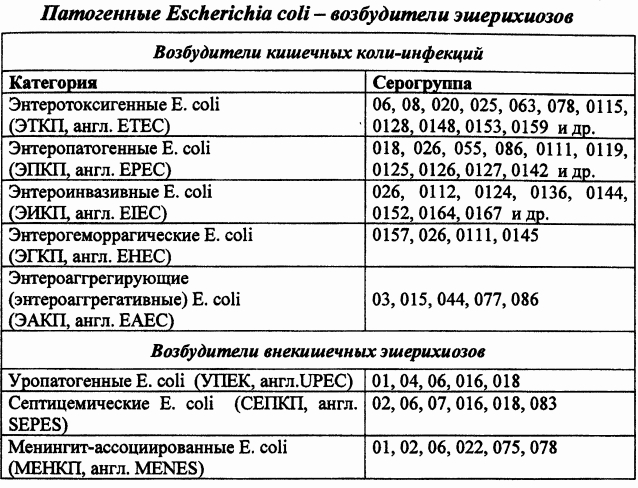 4. 4Биохимические и  культуральные свойства 5. Резистентность Факторы патогенности   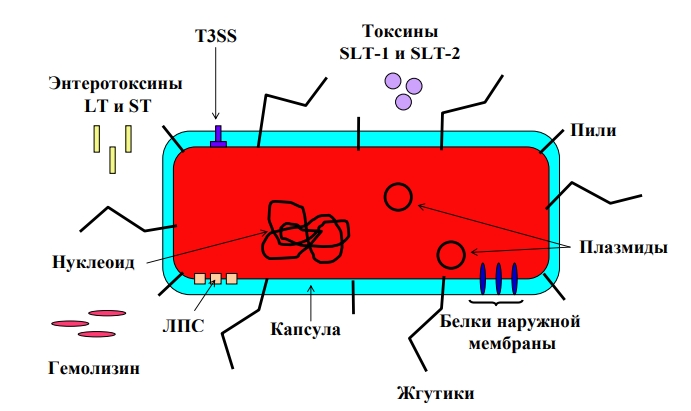 7. Эпидемиология  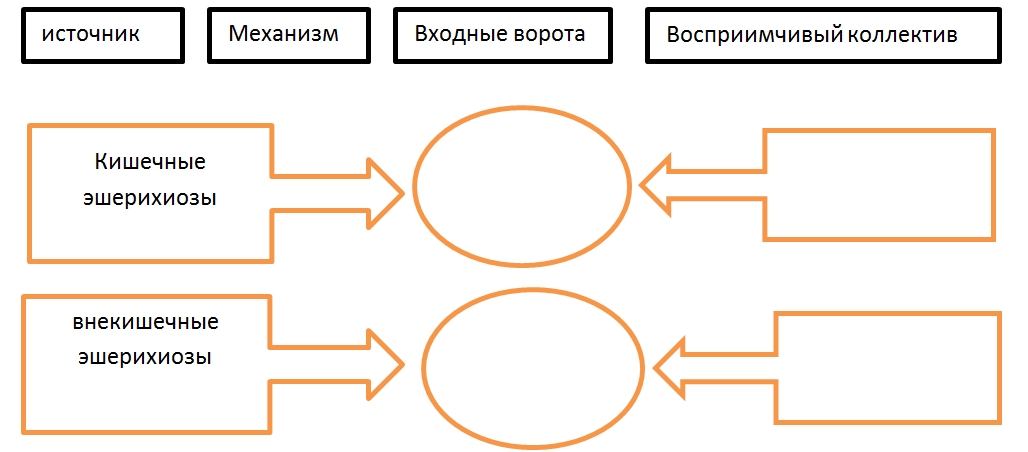 8. Патогенез Распределение эшерихий на патогенетические группы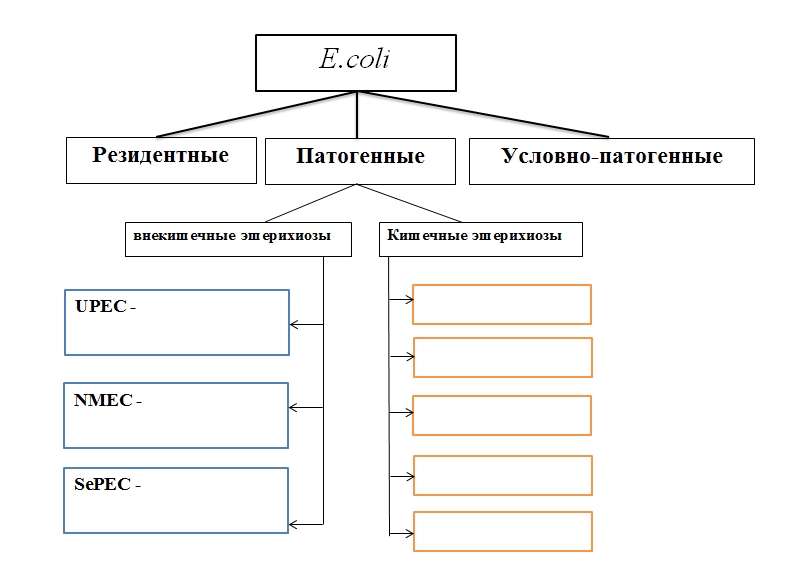 Диареегенные эшерихии9. Иммунитет после перенесенной  инфекции11. Лечение и профилактика1) Антибиотикотерапия с учетом чувствительности 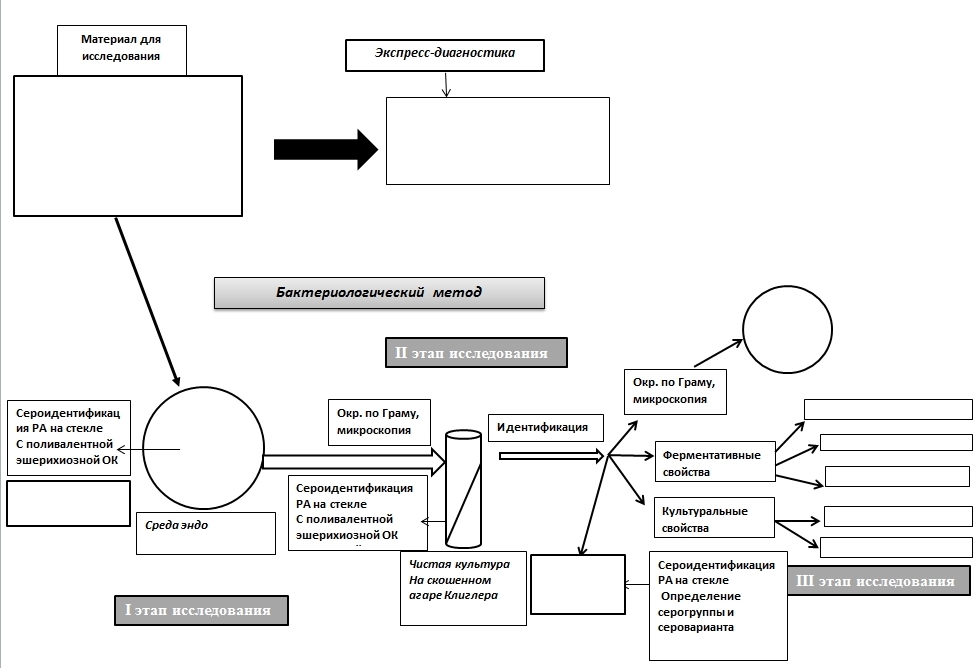 Псевдотуберкулез и кишечный иерсиниоз     Псевдотуберкулез - острое инфекционное заболевание с фекально-оральным механизмом заражения, характеризующееся общей интоксикацией, лихорадкой, симптомами  поражения желудочно-кишечного тракта, суставов и скарлатиноподобной сыпью. Кишечный иерсиниоз - острая инфекционная болезнь с фекально-оральным механизмом заражения, протекающая с лихорадкой, симптомами интоксикации и поражением желудочно-кишечного тракта (диарея, энтерит, псевдоаппендицит, илеит).Таксономическое положение, морфологические и тинкториальные свойства.Отдел___________________________                                    Семейство______________________                                                                                                                                                            Ок-ка по Граму____Род_____________________________                                              Форма  ___________Виды____________________________                                             Капсула __________                                                                                                               Жгутики__________                                                                                                                       Спора_______________                                                                                                     ИСТОРИЧЕСКАЯ СПРАВКА – 1883г. выделен возбудитель псевдотуберкулеза (Малассе)1939г. описан возбудитель кишечного иерсиниоза (Шлейфстейн Д.)Антигенная структураБиохимические и  культуральные свойства 5. Резистентность 6. Факторы патогенности   Эпидемиология  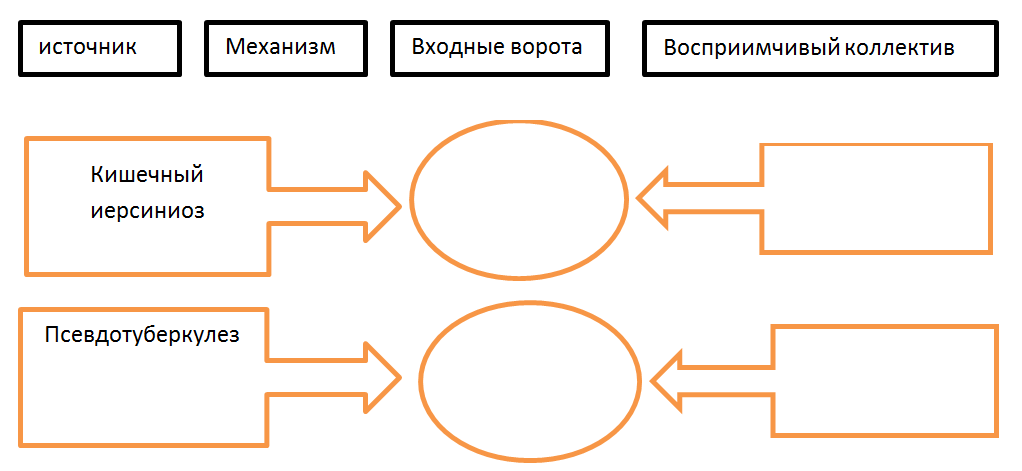 Патогенез Взаимодействие иерсиний с эпителием кишечника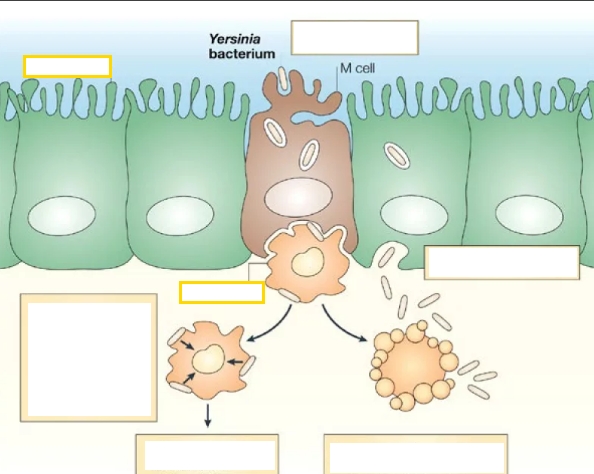 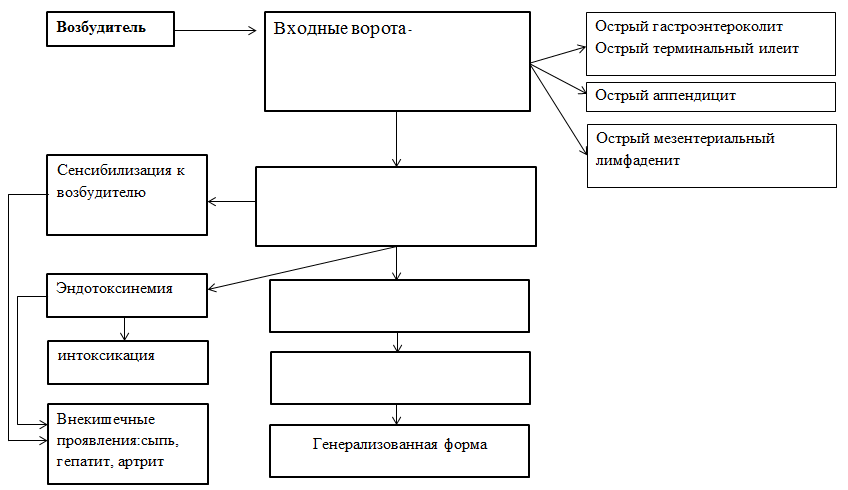 9. Иммунитет после перенесенной  инфекции11. Лечение и профилактика1) Антибиотикотерапия с учетом чувствительности 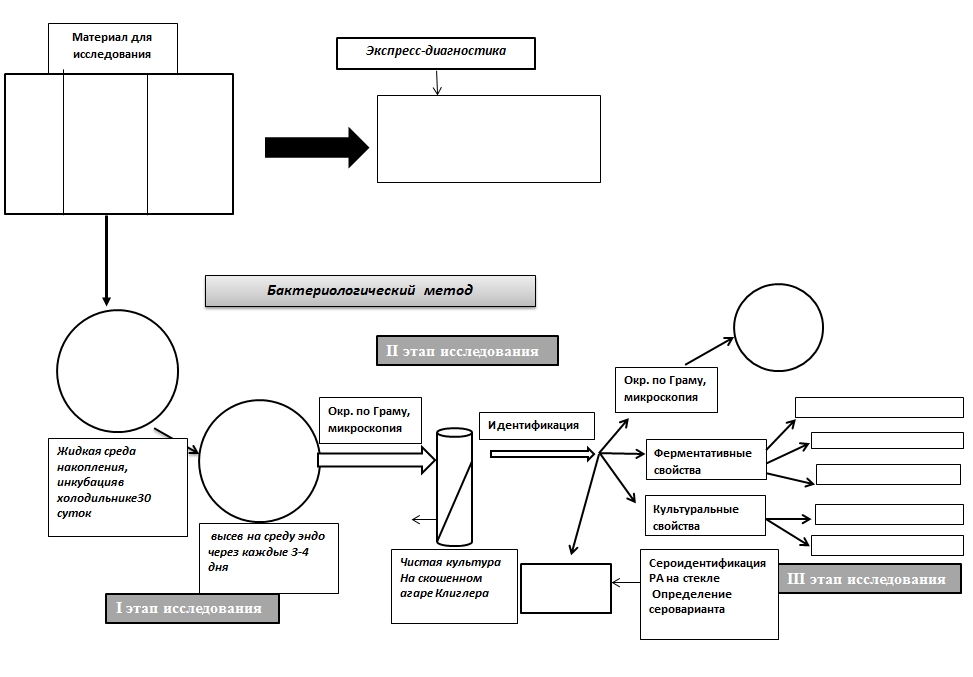 АнтигенЛокализация Химическая природаО-антигенH-АнтигенK -АнтигенВидТип дыханияЭлективные питательные среды(название, состав, характер роста)Оптимум t°,PHФерментацияФерментацияФерментацияФерментацияФерментацияВыделениеВыделениеВидТип дыханияЭлективные питательные среды(название, состав, характер роста)Оптимум t°,PHглюкозалактозамальтозаарабинозаманнитиндолсероводородE. coli ВысушиваниеНизкая температураКипячениеУФЭтанолХлорФакторЭффект                                               Факторы адгезии                                               Факторы адгезии1 Фимбриальный адгезин2) Афимбриальные адгезины                                               Факторы инвазии                                               Факторы инвазииИнтиминБелок внутриклеточного распространенияТоксические субстанцииТоксические субстанцииЭндотоксин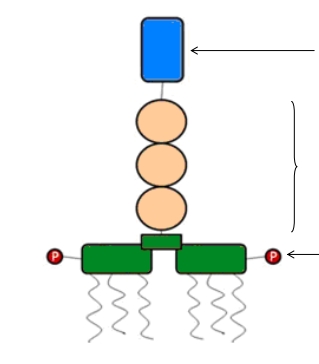 Экзотоксины1)2)ВозбудительВозбудительФакторы патогенностиМеханизм взаимодействия с клетками эпителия кишечникаМеханизм взаимодействия с клетками эпителия кишечникаВызываемые заболеванияВозбудительВозбудительФакторы патогенностиописаниерисунокВызываемые заболеванияЭПКПЭПКПЭАКПЭАКПЭТКПЭИКПЭГКПАнтигенЛокализация Химическая природаО-антигенH-АнтигенВидТип дыханияЭлективные питательные среды(название, состав, характер роста)Оптимум t°,PHФерментацияФерментацияФерментацияФерментацияФерментацияВыделениеВыделениеВидТип дыханияЭлективные питательные среды(название, состав, характер роста)Оптимум t°,PHРамнозаэскулинсаллицинсахарозалактозаиндолуреазаY.enterocoliticaY. PseudotuberculosisВысушиваниеНизкая температураКипячениеУФЭтанолХлорФакторЭффектФакторы адгезииФакторы адгезииФакторы инвазииФакторы инвазииАнтифагоцитарные факторыАнтифагоцитарные факторыТоксические субстанцииТоксические субстанции